ÁREA DE MÚSICA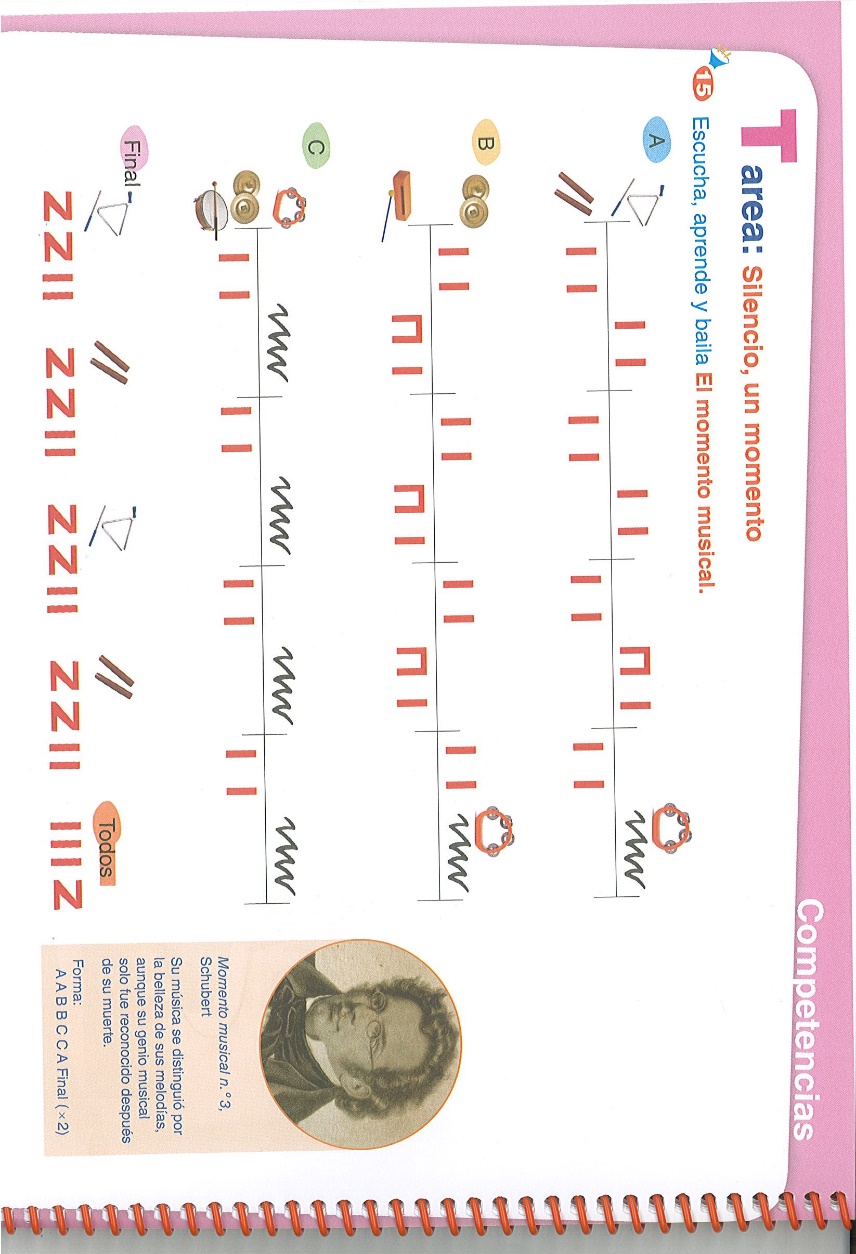 Repasamos algunos contenidos vistos en música.Audición e instrumentación: “Momento musical nº3 de Schubert. (Repasamos negras y corcheas) https://www.youtube.com/watch?v=Xjb8TuOiRTo Podéis elegir un instrumento y hacer su ritmo con palmas o con algún objeto que podáis. Si pincháis en el enlace os acompaña como en clase.Repasamos jugando los sonidos mi,  sol  y la http://www.aprendomusica.com/swf/aprendoNotas2013.htmCanto y movimiento: Aprende la siguiente canción es muy divertida “El twist del cuerpo” La pandilla de Drilo https://www.youtube.com/watch?v=pTKFKCByA4I  https://www.youtube.com/watch?v=WyVsnj9wFi0Adivina Los Sonidos En Casa 1 - Juego para Niñoshttps://www.youtube.com/watch?v=hnyywsUbWOEInstrumentos de percusión afinado y no afinadohttps://www.youtube.com/watch?v=Ch2vKA4CaSAOtros enlaces para jugar y aprender más músicahttps://aprendomusica.com/lenguaje.htmlhttps://www.youtube.com/watch?v=Cpi0lcNphUQhttps://www.youtube.com/watch?v=WHpT-eCm40s